材料学院2018届毕业生就业质量报告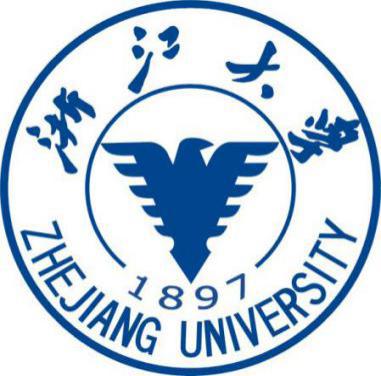 浙江大学材料学院制2018年12月目   录第一章  2018届毕业生就业创业基本情况	1第一节 2018届毕业生升学就业总体情况	1一、生源情况	1二、初次就业率	1三、签约进展	1四、就业流向	2第二节 2018届本科毕业生升学就业情况	7一、生源情况	7二、初次就业率	7三、境内升学情况	7四、出国（境）情况	8第三节 2018届毕业研究生就业情况	9一、生源情况	9二、初次就业率	9三、境内升学情况	四、出国（境）情况	第二章  2018届毕业生就业创业指导与服务	一、完善队伍建设，健全组织架构	二、把握学生特点，发挥学科特色	三、丰富工作形式，强化工作实效	四、拓展工作载体，加大指导力度	第三章  2018届毕业生就业质量分析	一、2018届毕业生主要求职途径	二、2018届毕业生暂定薪资	13三、专业相关度	13四、用人单位评价	13第一章 2018届毕业生就业创业基本情况第一节2018届毕业生升学就业总体情况生源情况表1  2018届毕业生生源分布（295人）浙江生源毕业生占比为26.44%。截止到2018年11月底，本科毕业生中84人继续在国内外攻读研究生，41人以各种方式就业，2人待业；硕士生中25人继续在国内外攻读博士研究生，89人以各种方式就业，2人待业；博士生中9名在国内外从事博士后工作，42人以各种方式就业，1人待业。综观2018届的学生就业工作，总体就业形势平稳。二、初次就业率表2  2018届毕业生初次就业率签约进展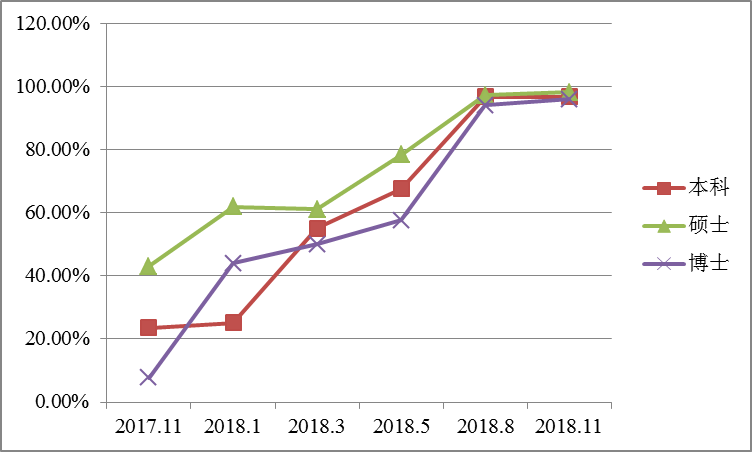 图1  2018届不同学历毕业生签约进展比较四、就业流向（一）全国地区流向及三年比较首先，就地区流向而言，从2016-2018年统计数据可以看出，浙江、上海、广东保持就业流向前三位，江苏由前两年的第四位掉至第五位，但与第四位的北京差距不大。主要就业流量仍集中在东部沿海地区。表3  2018届毕业生就业地区流向统计（除定向、升学、出国就业学生外）表4  2017届毕业生就业地区流向统计（除定向、升学、出国就业学生外）表5   2016届毕业生就业地区流向统计（除定向、升学、出国就业学生外）其次，就行业流向而言，本科生就业层次相对低一些，硕士生主要流向高新制造业，博士生除高新制造业外，兼顾高校等事业单位。具体将在下文结合专业对口一并予以分析说明。省内地区流向及三年比较表6   2018届毕业生省内地区流向表7   2017届毕业生省内地区流向表8   2016届毕业生省内地区流向西部就业情况表9   2018届毕业生西部就业情况表10   2017届毕业生西部就业情况表11   2016届毕业生西部就业情况单位性质流向表12  2018届毕业生就业单位性质流向（除定向、升学、出国就业学生外）集中就业单位名录表13   2018届硕士毕业生集中就业企事业单位名录表14   2018届博士毕业生集中就业企事业单位名录本科毕业生大多选择海内外继续深造，集中就业情况较少。第二节  2018届本科毕业生升学就业情况生源情况表15  2018届本科生生源分布（127人）2018届本科毕业生中，主要生源地为浙江省，共37人，占比29.13%；其次为江西9人、湖南7人，分别占7.08%、5.51%。初次就业率表16   2018届本科毕业生初次就业率本科初次就业率为98.43%，其中境内外升学的比例为66.15%。三、境内升学情况2018届本科生共有63人境内升学，其中留在浙江大学55人，占比87.30%；中国工程物理研究院录研2人，清华大学、上海交通大学、复旦大学、中国地质大学、中国矿业大学、中国科学院上海光学精密机械研究所分别录取1人。表17   2018届本科毕业生境内升学情况四、出国（境）情况2018届本科生共有21位同学出国（境），其中美国12人，占比57.14%；中国香港3人，占比14.29%；英国、法国、新加坡等各1人，分别占比4.76%。表18   2018届本科毕业生出国（境）高校分布第三节  2018届毕业研究生就业情况一、生源情况表19  2018届硕士生生源分布（116人）表20  2018届博士生生源分布（52人）2018届研究生毕业生中，主要生源地为浙江省，共41人，占比24.40%。二、初次就业率（一）硕士生初次就业率表21   2018届硕士毕业生初次就业率博士生初次就业率表22   2018届博士毕业生初次就业率境内升学情况2018届研究生共有21人境内升学，其中硕士继续攻读博士的12人，博士毕业博士后进站的9人。深造学校中，留在浙江大学14人，占比66.67%。表23   2018届硕士毕业生境内升学情况表24   2018届博士毕业生国内升学情况出国（境）情况2018届硕士毕业生中，出国（境）的共14人，其中12人出国境深造，去往美国、澳大利亚和丹麦各2人，分别占比16.67%，去往比利时、德国、荷兰、新加坡、英国、中国香港各1人，分别占比8.33%。表25   2018届研究生毕业生出国（境）高校分布第二章  2018届毕业生就业创业指导与服务为进一步加强材料学院全体学生的职业生涯规划意识，全面提升毕业生就业的竞争力和适应力，切实营造“关注就业、探讨就业、规划就业”的良好氛围，在就业指导与服务中心和学院党政领导的指导下，紧密结合学院学科特色和不同学历、不同年级学生特点和需求，开展了内容丰富、针对性强的系列活动，分层次、多角度、广覆盖地提高应届毕业生的就业素质，助推职业生涯发展，取得了良好效果。一、完善队伍建设，健全组织架构进一步完善就业工作队伍建设，构建以学院党委书记为组长，分管副院长、副书记、班主任、德育导师、研究生辅导员、本科生辅导员等组成的学院就业工作领导小组，对学院整体就业工作进行部署和协调。立足于学院历年就业情况，全面总结并深入分析学生就业优势和难点，制定实施年度学生就业指导工作计划。结合学院教育教学实际，将教育教学与专业规划、就业发展紧密结合，在人才专业培养中高度重视学生就业素养提升，力求培养专业能力强、综合素质高的优秀学生。为有效帮助更多学生分析就业形势，拓展就业信息渠道，获取就业资源，解决就业难题，材料学院认真设计并执行就业指导小组值班制度。严格落实值班咨询制度，通过电话和邮件咨询，拓展QQ、微信等新媒体咨询渠道，提供一对一指导服务，24小时内答疑解惑等途径，切实有效地解决不同学生的个别问题，帮助就业选择与职业规划。二、把握学生特点，发挥学科特色材料学院高度重视就业工作，就业指导工作涵盖全院各年级学生，分层次多角度广覆盖开展系列活动。在毕业班中重视就业指导，在低年级中重视职业生涯规划，在中高年级中重视就业素质能力培养。就业指导工作内容力求打通专业学习与就业推进，从求职指导延伸到学业引航；就业指导方式充分考虑专业背景，从应聘工作拓展到读研深造。根据学院以往就业情况，本科生以国内外继续深造为主（约占毕业生人数70%），深造同学中又以本校深造为主，由此在本科生中开展专业探索和学业指导就显得尤为重要；研究生就业专业对口程度和就业层次相对较高，根据专业类别和职业类型细化指导活动，成为在研究生中开展就业指导的重点工作。三、丰富工作形式，强化工作实效1．贯穿高低年级，全程规划促进发展2017年9月29日，学院面向2018届本科毕业生召开就业指导会，党委书记刘艳辉老师给学生全面分析了学校和学院历届毕业生就业情况、国家就业政策、就业形势以及就业渠道，分享了就业指导系列活动工作内容，帮助同学们树立正确的就业观念，提升毕业生的就业能力，解决其有关就业的各种疑惑。2017年10月15日，为帮助同学们了解所学专业及其就业方向，使同学们了解到职业规划的重要性，并为我院学生的职业规划提供不可或缺的指导，邀请在猎头公司工作十几年的资深HR钱庆学姐为应届毕业生及低年级同学们进行职业规划指导。2017年11月10日，为帮助即将毕业的同学们更好地认清就业形势、了解国家就业政策、树立正确的择业观以及合理安排职业规划，学院特邀请学校就业指导与服务中心副主任谢红梅老师为同学们答疑解惑，引导同学们夯实专业基础，提高专业能力，脚踏实地，求实创新，担当作为，成为职场中的佼佼者。2．理论联系实践，全面培训提升素养将就业指导与实践贯穿学生培养各个环节。材料学院邀请多名专业老师和知名校友参加就业政策宣讲、职业能力提升培训、专业宣讲引导等活动，大力提升应届毕业生的就业素质，不断强化非应届毕业生的职业生涯规划意识，引导和鼓励学院广大毕业生前往重点行业、重点单位就业。倡导职业生涯规划尽早启动。在新生开学典礼上，将就业指导中心致新生的信发放到每一个同学手中，结合分析近几年材料学院就业去向统计，指导同学们完成职业测评，帮助同学们提前规划未来职业人生。在新生始业教育上，邀请国家二级心理咨询师龚惠香老师作为嘉宾，为同学们详细介绍学习生活中各种情绪的产生、发展以及管理方法，以便新生更好的适应大学生活。注重以实地交流与考察引导学生就业思考。以学院已经成行的美国顶尖高校实习交流项目、英国名校实习交流项目以及研究生院各类短期交流项目为依托，鼓励参加项目的同学积极申报各类世界名校交流项目。以实地考察、亲身认知等形式，强化对世界名校的人才培养模式、学习科研环境等方面的直观认识和理解，进而更加明确自己的名校求学之路。组织开展求学经验与体验分享。邀请两位长期在美国和英国生活的老师进行深度交流，从衣、食、住、行等国外生活的方方面面，到申请出国文书撰写、申请技巧等方面，给同学们提供专业性的建议与针对性的指导。组织学长学姐经验分享交流会。学院层面以及各个学生班级、学生党支部组织了近十场各种类型的分享交流会，通过近距离聆听专业就业学子心声，帮助更多同学加强对学院相关政策、资源的深入了解，并在学习科研和职业生涯、就业去向等方面给予经验指导，助力走好就业发展之路。四、拓展工作载体，加大指导力度网络、短信、微信等新媒体是开展就业指导工作，提升工作效果的有效载体。材料学院在学院网首页设立就业指导一级板块，积极配合学校和企业为同学们发布招聘通知，通过院网就业指导板块发布各种招聘信息近百条。对于专业匹配度高、招聘需求量大的信息，还会通过短信平台进行定点通知。学院也充分利用材料学院团委微信公众平台，将学生关注和需要的信息推送给同学们，帮助同学及时掌握更多的招聘信息。第三章  2018届毕业生就业质量分析一、2018届毕业生主要求职途径毕业生求职途径主要有学校就业中心网站招聘信息、校园招聘会、学院网站招聘信息、招聘单位网站等。二、2018届毕业生暂定薪资表26   2016-2018届毕业生暂定薪资（单位：元/月）注：薪资来源于就业协议和企业问卷，因部分单位薪资不公开，故样本量只有就业人数的约50%。 三、专业相关度本科就业的41人中，22人专业对口，5人教育行业，4人IT业，2人党政机关，5人服务行业，1人创业。专业对口比例在严格掌握下，超过一半。硕士生就业的88人中，78人去世界500强企业或高新技术企业或专业相关国企，1名金融业涉及行业分析，2人教育行业，计有81人专业对口或基本对口。博士生就业42人中，高校5人，研究院所2人，公务员1人，高新科技企业31人，均对口。另有9人国内高校博后，继续从事材料研究。四、用人单位评价从图2可见，用人单位认为对职业发展最重要的三个因素分别为专业知识及技能掌握、学习和创新能力、组织及合作能力。图2   用人单位重视的能力与素质从图3可见，用人单位对我校毕业生评价最高的三项能力分别为专业知识及技能掌握、学习和创新能力、基础知识及能力（含外语能力和计算机能力），其中前两项为用人单位重视的能力与素质。图3   用人单位对毕业生能力评价安徽福建甘肃广东广西贵州河北河南黑龙江湖北13834242015720湖南吉林江苏江西辽宁内蒙古宁夏山东山西陕西2031920754987上海市四川天津新疆云南浙江重庆市211121782毕业生数就业比例未就业比例工作比例升学比例出国（境）比例29529098.31%52.03%17157.97%8428.47%3511.86%单位地区总人数比例本科人数比例硕士人数比例博士人数比例北京74.09%00.00%44.49%37.32%福建52.92%24.88%33.37%00.00%广东179.94%37.32%1213.48%24.88%贵州31.75%24.88%00.00%12.44%河北10.58%12.44%00.00%00.00%河南21.17%00.00%11.12%12.44%湖北63.51%00.00%66.74%00.00%湖南10.58%12.44%00.00%00.00%吉林21.17%00.00%22.25%00.00%江苏52.92%12.44%22.25%24.88%江西21.17%00.00%22.25%00.00%辽宁21.17%00.00%22.25%00.00%宁夏10.58%12.44%00.00%00.00%山东10.58%00.00%00.00%12.44%陕西21.17%00.00%11.12%12.44%上海3218.71%24.88%1617.98%1434.15%浙江8147.37%2868.29%3741.57%1639.02%重庆10.58%00.00%11.12%00.00%总人数171100.00%41100.00%89100.00%41100.00%单位地区总人数比例本科人数比例硕士人数比例博士人数比例安徽21.22%00.00%11.10%12.22%北京63.66%00.00%44.40%24.44%福建31.83%00.00%33.30%00.00%广东2314.02%725.00%1314.29%36.67%河北10.61%00.00%11.10%00.00%湖北31.83%00.00%22.20%12.22%湖南42.44%13.57%22.20%12.22%江苏116.71%27.14%55.49%48.89%江西10.61%00.00%00.00%12.22%辽宁10.61%00.00%00.00%12.22%山东21.22%00.00%11.10%12.22%陕西10.61%00.00%11.10%00.00%上海5432.93%310.71%3336.26%1840.00%四川31.83%13.57%11.10%12.22%浙江4829.27%1450.00%2325.27%1124.44%重庆10.61%00.00%11.10%00.00%总人数164100.00%28100.00%91100.00%45100.00%单位地区总人数比例本科人数比例硕士人数比例博士人数比例安徽31.86%14.35%22.02%00.00%北京63.73%00.00%55.05%12.56%福建21.24%00.00%22.02%00.00%广东1710.56%28.70%1010.10%512.82%广西21.24%00.00%00.00%25.13%贵州21.24%14.35%00.00%12.56%河北21.24%14.35%11.01%00.00%湖北53.11%00.00%44.04%12.56%湖南42.48%00.00%22.02%25.13%吉林10.62%00.00%11.01%00.00%江苏106.21%00.00%66.06%410.26%江西10.62%00.00%00.00%12.56%内蒙10.62%00.00%00.00%12.56%山东21.24%00.00%22.02%00.00%山西10.62%00.00%00.00%12.56%陕西10.62%00.00%11.01%00.00%上海3924.22%14.35%2929.29%923.08%四川53.11%00.00%22.02%37.69%天津21.24%14.35%00.00%12.56%浙江5433.54%1565.22%3232.32%1417.95%黑龙江10.62%14.35%00.00%00.00%总人数161100.00%23100.00%99100.00%39100.00%单位地区总人数比例本科人数比例硕士人数比例博士人数比例杭州市5972.84%2278.57%2978%853.33%宁波市1518.52%517.86%514%533.33%绍兴市33.70%00.00%38%00.00%嘉兴市33.70%00.00%00%320.00%金华市11.23%13.57%00%00.00%总人数81100.00%28100.00%37100%15100.00%单位地区总人数比例本科人数比例硕士人数比例博士人数比例杭州市4389.58%1285.71%2191.30%1090.91%金华市12.08%00.00%00.00%19.09%宁波市36.25%17.14%28.70%00.00%温州市12.08%17.14%00.00%00.00%总人数48100.00%14100.00%23100.00%11100.00%单位地区总人数比例本科人数比例硕士人数比例博士人数比例杭州市4583.33%1493.33%2475.00%7100.00%宁波市611.11%16.67%515.62%00.00%绍兴市23.70%00.00%26.25%00.00%嘉兴市11.85%00.00%13.12%00.00%总人数54100.00%15100.00%32100.00%7100.00%单位地区总人数比例本科人数比例硕士人数比例博士人数比例贵州342.86%266.67%00.00%150.00%陕西228.57%00.00%150.00%150.00%宁夏114.29%133.33%00.00%00.00%重庆114.29%00.00%150.00%00.00%总人数7100.00%3100.00%2100.00%2100.00%单位地区总人数比例本科人数比例硕士人数比例博士人数比例四川31.83%13.57%11.10%12.22%重庆10.61%00.00%11.10%00.00%陕西10.61%00.00%11.10%00.00%总人数5100%1100%3100%1100%单位地区总人数比例本科人数比例硕士人数比例博士人数比例四川53.11%00.00%22.02%37.69%贵州21.24%14.35%00.00%12.56%陕西10.62%00.00%11.01%00.00%广西21.24%00.00%00.00%25.13%内蒙10.62%00.00%00.00%12.56%总人数11100.00%1100.00%3100.00%7100.00%单位性质流向总人数比例本科人数比例硕士人数比例博士人数比例国有企业2715.79%49.76%1415.91%921.43%三资企业4224.56%24.88%2831.82%1228.57%其他企业7543.86%2663.41%3640.91%1330.95%企业小计14484.21%3278.05%7888.64%3480.95%科研设计单位21.17%00.00%00.00%24.76%中等、初等教育单位10.58%00.00%11.14%00.00%高等教育单位127.02%614.63%11.14%511.90%其他事业单位31.75%12.44%22.27%00.00%事业单位小计1810.53%717.07%44.55%716.67%党政机关95.26%24.88%66.82%12.38%合计171100.00%41100.00%88100.00%42100.00%单位名称就业人数华为技术有限公司6新华三技术有限公司5上海华力集成电路制造有限公司3吉利汽车研究院（宁波）有限公司3宁德时代新能源科技股份有限公司3网易无尾熊（杭州）科技有限公司3网易（杭州）网络有限公司2晟碟信息科技（上海）有限公司2博朗（上海）有限公司2苹果采购运营管理（上海）有限公司2上海博将投资管理有限公司杭州分公司2武汉华星光电技术有限公司2单位名称就业人数宁波容百锂电材料有限公司4上海华力集成电路制造有限公司3中芯国际集成电路制造（上海）有限公司3安徽福建甘肃广东贵州河北河南黑龙江湖北湖南6213365267吉林江苏江西辽宁内蒙古宁夏山东山西陕西上海1495234462四川新疆云南浙江重庆421372专业名称毕业生数就业比例未就业比例工作比例升学比例出国（境）比例材料科学与工程12712598.43%23.15%4132.28%6349.61%2116.54%总计12712598.43%23.15%4132.28%6349.61%2116.54%学校名称人数浙江大学55中国工程物理研究院2清华大学1上海交通大学1复旦大学1中国地质大学1中国矿业大学1中国科学院上海光学精密机械研究所1学校人数国家（地区）加州理工学院1美国哥伦比亚大学1美国芝加哥大学1美国康奈尔大学1美国西北大学1美国威斯康辛大学麦迪逊分校1美国俄克拉荷马大学1美国福特汉姆大学1美国加利福尼亚大学圣迭戈分校1美国凯斯西储大学1美国南加利福尼亚大学1美国圣母大学1美国帝国理工学院1英国法国国立高等先进技术学院1法国苏黎世联邦理工学院1瑞士埃因霍温理工大学1荷兰东京工业大学1日本南洋理工大学1新加坡香港城市大学1中国香港香港科技大学1中国香港香港中文大学1中国香港安徽福建甘肃广东广西河北河南黑龙江湖北湖南5511111731410吉林江苏江西辽宁内蒙古山东山西陕西四川浙江111821430424安徽福建甘肃广西贵州河北河南黑龙江湖南吉林2111133231江苏江西内蒙古宁夏山东山西陕西四川天津浙江43211113117专业名称毕业生数就业比例未就业比例工作比例升学比例出国（境）比例材料科学与工程777597.40%22.60%5672.73%911.69%1012.99%材料工程3939100.0%00.00%3282.05%37.69%410.26%总计11611498.28%21.72%8875.86%1210.34%1412.07%专业名称毕业生数就业比例未就业比例工作比例升学比例出国（境）比例材料加工工程44100.0%00.00%4100.0%00.00%00.00%材料学232295.65%14.35%1773.91%417.39%00.00%材料物理与化学2525100.0%00.00%2184.00%516.00%00.00%总计525198.08%11.92%4280.77%915.38%00.00%学校名称人数浙江大学10山东大学1华南理工大学1学校名称人数浙江大学4南京大学1重庆大学1中山大学1深圳大学1郑州大学1学校人数国家（地区）阿德莱德大学1澳大利亚澳大利亚国立大学1澳大利亚丹麦技术大学1丹麦丹麦技术大学1丹麦马里兰大学1美国普渡大学1美国安特卫普大学1比利时柏林洪堡大学1德国格罗宁根大学1荷兰南洋理工大学1新加坡卡迪夫大学1英国香港科技大学1中国香港本科硕士博士201811076132191819120171240314431165122016542670309534